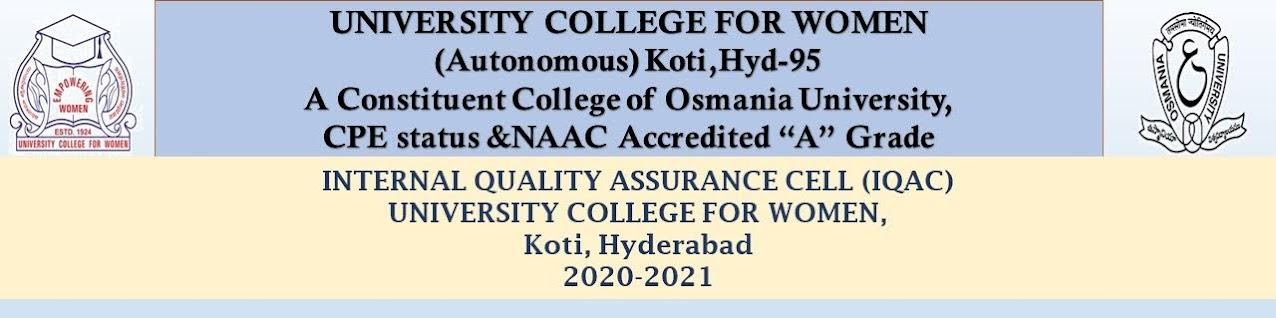 PG-FEEDBACK FORM (To be filled by the Faculty)Name of the Department	:Academic Year		:1. Name of the Teacher			:2. Name of the Department			: 3. Programs taught by the Teacher		: 	Undergraduate / Post-graduate 4. Mention the specialization taught	:5. Mention the PG course			: 	M.A. / M. Com. / M. Sc/MCA/MBA.6. Specialization 7. Title of the paper taught			:Put Tick () Mark to select an option 8. The curriculum includes contemporary courses /topics relevant to Industry/Economy needs Strongly AgreeAgreeDisagree9. The syllabus has focus on the Employability/Entrepreneurship Skills Strongly AgreeAgreeDisagree10. The syllabus of each course meets the respective Course Outcomes and Program OutcomesStrongly AgreeAgreeDisagree11. The syllabus has good balance between Theory & Application Strongly AgreeAgreeDisagree12. The Syllabus is relevant to Competitive ExaminationsStrongly AgreeAgreeDisagree13. Syllabus of Skill Enhancement Courses (SEC) & Generic Elective (GE) courses are designed       to imparts skills-multidisciplinaryStrongly AgreeAgreeDisagree14. Course Objectives & Outcomes are clear to students Strongly AgreeAgreeDisagree15. Teachers have freedom to propose changes/incorporate new topics in the syllabi Strongly AgreeAgreeDisagree16. Sufficient number of books and e-resources are available for the students to refer to Strongly AgreeAgreeDisagree17. Any other suggestions